En la Unidad de Acceso a la Información Pública, de la Alcaldía Municipal de Atiquizaya, departamento de Ahuachapán, a las a las nueve horas con treinta minutos, del día  martes veinticinco  de abril del año dos mil veintitrés.Por medio de la presente se hace de conocimiento a todo el Público en General. De conformidad a lo establecido al artículo 10 numeral 6 de la Ley de Acceso a la Información Pública (en adelante LAIP) los entes obligados, deberán publicar, divulgar y actualizar el  listado de asesores, determinando sus respectivas funciones.En relación a lo dispuesto en el artículo 50 letra a) LAIP, se realizó la correspondiente gestión interna de localización de información oficiosa en comento. En respuesta recibida a esta Unidad de Acceso a la Información Pública, la Unidad de Secretaria Municipal determina que en los meses requeridos de enero, febrero y marzo del corriente año, el concejo municipal no ha contratado asesores.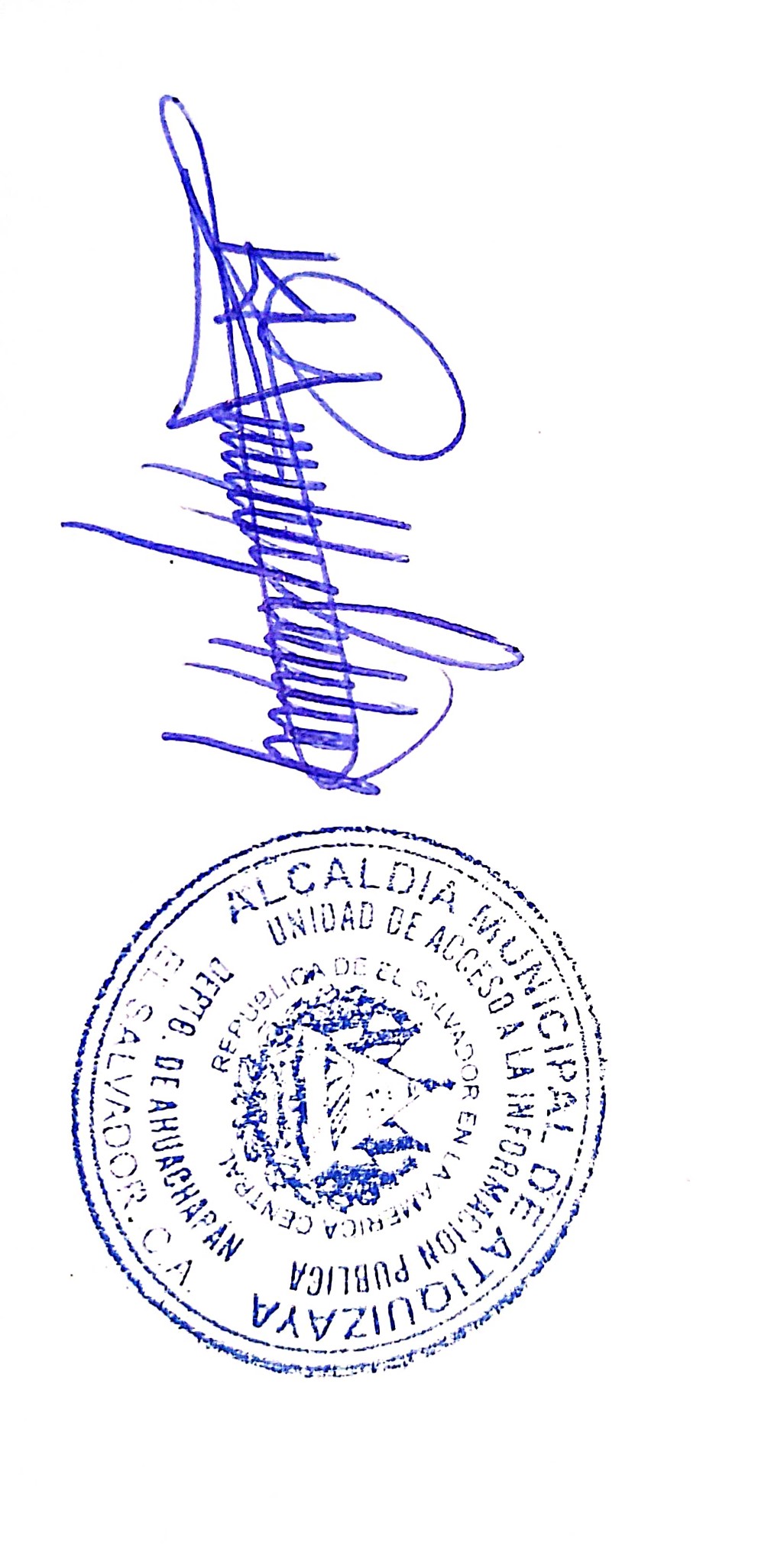 Por lo tanto, no existe información para publicar en este apartado.Lcda. Keny Vanesa González Arana.Oficial de Acceso a la Información Publica Ad – Honorem.